Publicado en Barcelona el 13/12/2021 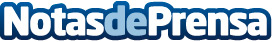 Funos, la startup española pionera en comparar precios de funerarias El rastreador de las funerarias Funos, se erige como el primer comparador de precios que permite encontrar las mejores ofertas de funerarias y generar ahorros a los usuarios. La startup lleva la digitalización de los precios al tradicional sector funerarioDatos de contacto:Marc Vallhonesta609729200Nota de prensa publicada en: https://www.notasdeprensa.es/funos-la-startup-espanola-pionera-en-comparar Categorias: Nacional Sociedad Emprendedores E-Commerce Seguros Celebraciones Digital http://www.notasdeprensa.es